ÇALIŞMA SORULARIAşağıdaki  direnç değerlerine sahip dirençlerin renklerini  yanlarına yazın (Tolerans renkler yazılmayacak)16k Ω..............................................47 Ω................................................1000 Ω............................................560 Ω..............................................4,7 Ω..............................................120 Ω..............................................100 k Ω.............................................980 Ω..............................................1M Ω..............................................33k Ω..............................................10 Ω..............................................44k Ω..............................................22k Ω..............................................100k Ω..............................................1 Ω..............................................680k..............................................820 Ω.............................................. 27k.................................................Aşağıdaki renklere ait dirençlerin değerlerini yanlarına yazın. Kırmızı- kırmızı- siyah-altın.............................Kırmızı –turuncu-siyah-gümüş-altın..............Sarı- mor- Kahve-gümüş.......................... .....Kahve-Siyah-kırmızı-gümüş.................... .....kahve-yeşil -turuncu -gümüş.................. .....turuncu- turuncu - turuncu -gümüş........ .....kahve- kırmızı - kahve -gümüş................. .....kahve- kırmızı - kırmızı -gümüş................ .....turuncu- siyah- siyah - altın -gümüş......... .....sarı- mor -sarı -gümüş............................kahve- siyah -sarı -kahve........................yeşil-mavi - kırmızı -gümüş.....................kırmızı- kırmızı -siyah -kahve..................kahve- kahve -kahve -kırmızı...................kahve-siyah -siyah -gümüş......................sarı- mor -turuncu -gümüş.......................kahve- siyah -turuncu -gümüş..................yeşil- gri - mavi -gümüş...........................A) Aşağıdaki birimleri karşılarında yazan birimlere çevirin. 7 M Ω........................................... Ω10 K Ω........................................ Ω100nF......................................... µF1000uF........................................F46000 Ω........................................k Ω1,8k Ω........................................ Ω100µA.........................................mA1V...............................................mV1000000 Ω...................................M Ω1300 Ω........................................ kΩ0,1V.............................................mV1,05k Ω........................................ Ω100M Ω........................................ Ω120mA.......................................... µA1200k Ω........................................ Ω100 mV........................................V100 µV(MikroVolt).......................V5,5 kV(KiloVolt)............................VElimizde bir tane33, iki tane 50 ve 2 tane  30 Ω’luk dirençler var100 Ω’luk dirence ihtiyacımız varsa yukardaki dirençleri kullanalarak nasıl elde ederiz Çizerek gösterin?15 Ω’luk dirence ihtiyacımız varsa yukardaki dirençleri kullanarak nasıl elde ederiz. Çizerek gösterin?LED’in Sembolü nasıldır,sembolde artı ucu hangisidir? Sağlamlık kontrolü nasıl yapılır? Gerçek LED’in eksi ucu nasıl tespit edilir? Kondansatör nedir ? Kutuplu kondasatörün sembolünü çizin, sembolde artı ucunu gösterin? 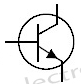 Yandaki transistör sembolünde Emiter Kollektör ve Beyz uçlarının hangi uçlar olduğunu sembol üzerine E,B,C harfleri yazarak gösterin. Yandaki transistör NPN mi yoksa PNP midir? Yandaki bord (Bred bord)’a kurulmuş devrenin şemasını çizin. 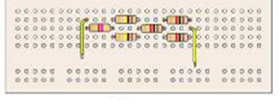 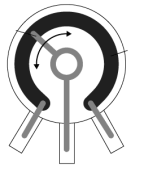 Yanda 10K’lık potansiyometre bulunmaktadır. Potansiyometrenin ayarlı olarak kullanılabilmesi için ne yapılmaldır. Şekil üzerinde çizerek gösterin. 10K’lık bir potansiyometre 9000 Ω ‘a ayarlanabilirmi? 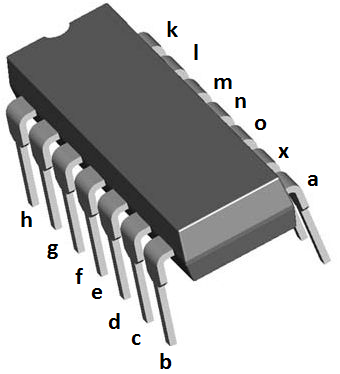 Sağdaki  entegrenin 1 ,7, 8 ve 14 numaralı uçları sırasıyla hangi harfle işaretlenmiş uçlardır sırasıyla yandaki boşluğa yazınÜzerinde aşağıdaki gibi kapasite değeri belirtilmiş kondansatörlerin kapasitelerini yanlarına yazınp78 kodu = .......................22 kodu =  .......................152 kodu =  .......................103 kodu = .......................1n3 kodu =  .......................120 kodu =  .......................,039 kodu =  .......................402 kodu = .......................102 kodu = .......................33 kodu = .......................4n7 kodu = .......................0.33 kodu = .......................Aşağıdaki soruları kısaca cevaplayın. Potansiyometre nedi? Sembolü nasıldır? ....................................................................................LDR nedir? Sembolü nasıldır? ............................................................................................Akım nedir? Birimi nedir? ............................................................................................Gerilim nedir? Birimi nedir? ............................................................................................Direnç nedir? Birimi nedir? ............................................................................................Trimpot nedir? Sembolü nasıldır ............................................................................................Diyod nedir? Sağlamlık kontrolü nasıl yapılır.Transformatör nedir?